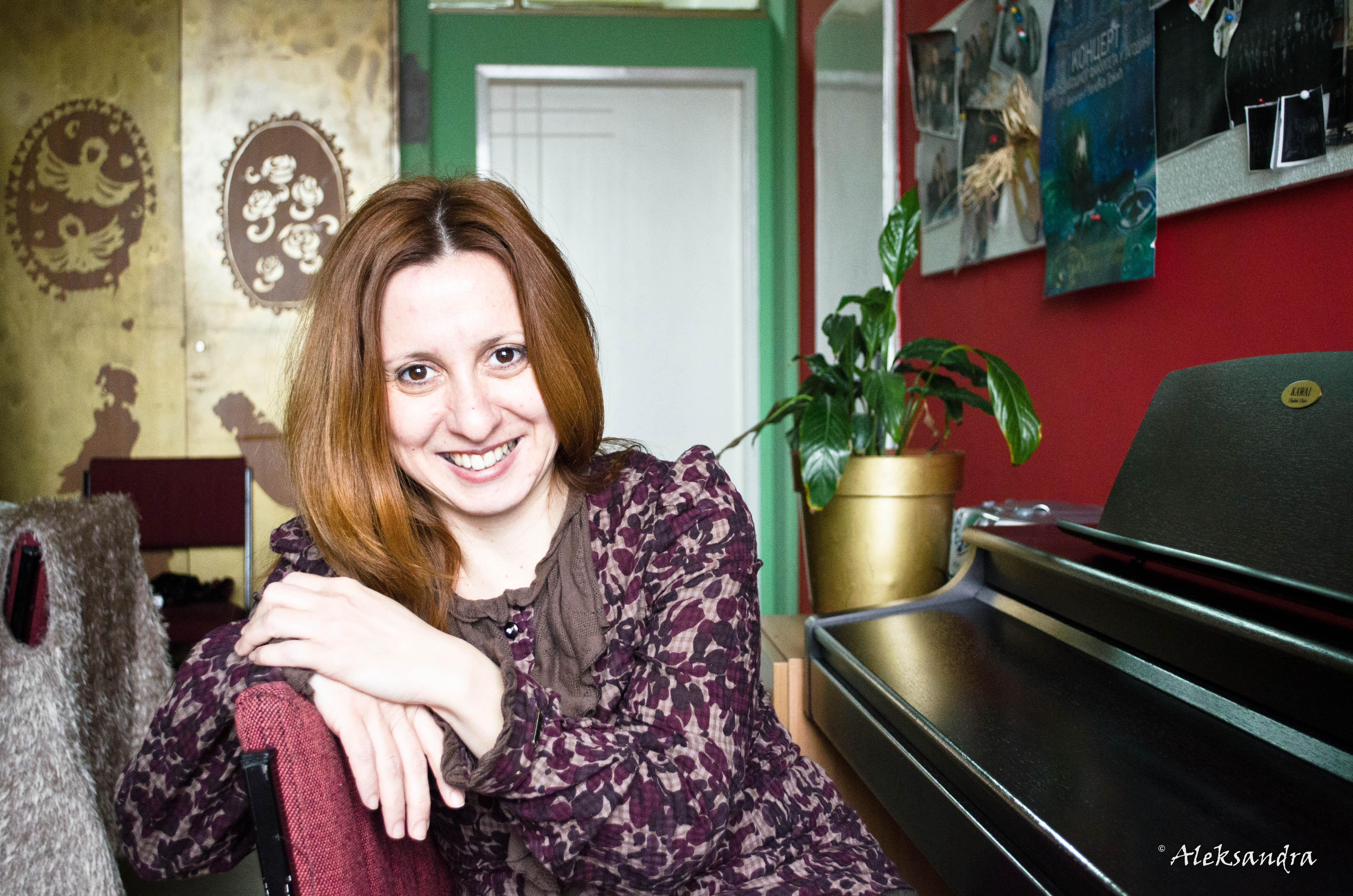 MA Natasa Vukicevic is Assistant Professor at the Faculty of Education in Jagodina, University of Kragujevac in Serbia. She completed music studies at the Academy of Arts in Novi Sad and her MA Thesis in the area of Methodology of Teaching Music at the Faculty of Arts in Pristina.Her research interests are learning strategies in teaching music to young learners, the area of children’s creativity and interdisciplinary and interactive approach of teaching music. 